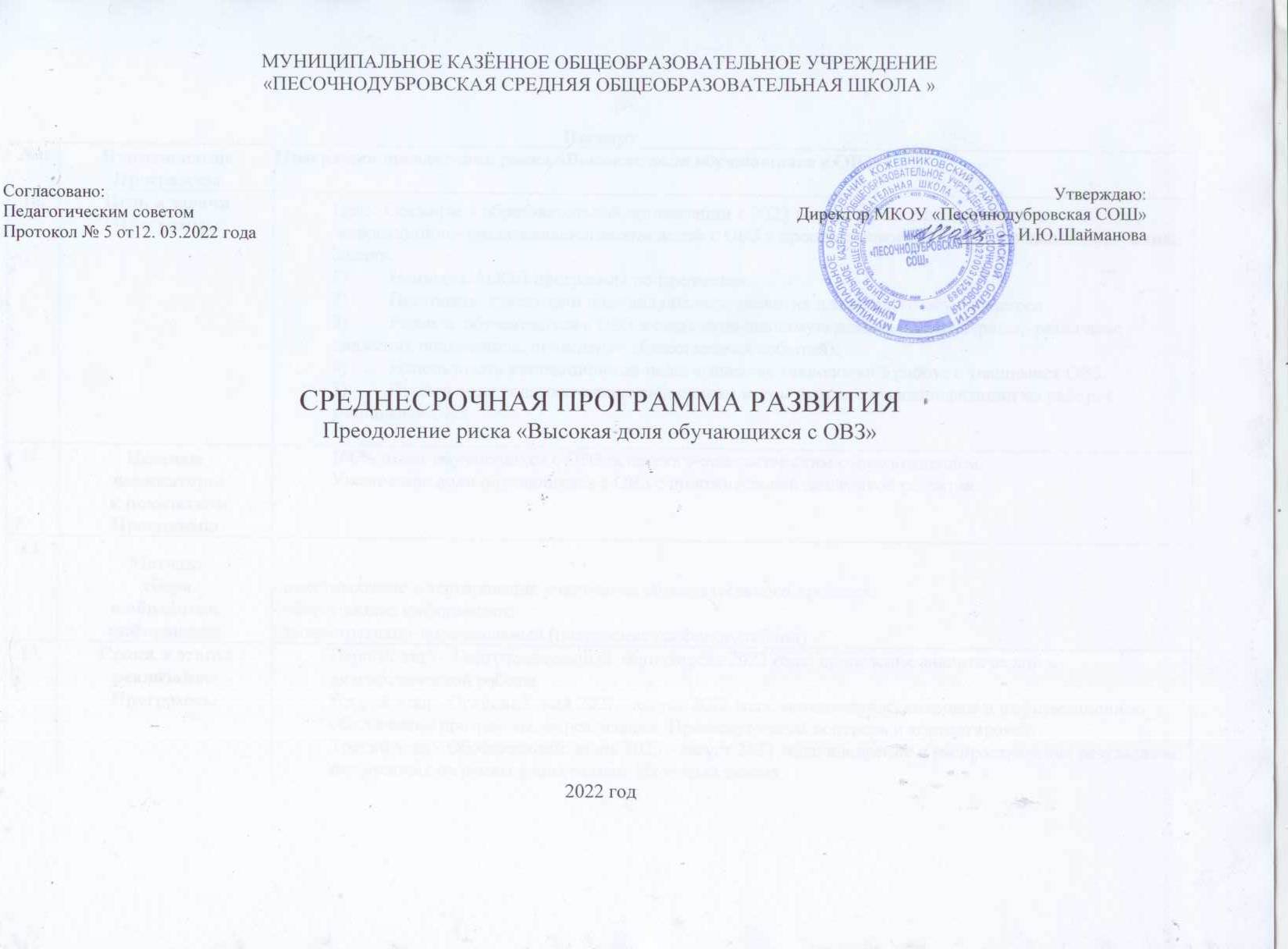 ДОРАБОТАННАЯДорожная карта реализации программы№пНаименованиеПрограммыПрограмма преодоления риска «Высокая доля обучающихся с ОВЗ»1Цель ПрограммыЦель: Создание в образовательной организации к 2023 году условий для обеспечения коррекционно- развивающей помощи детям с ОВЗ в процессе освоения образовательной программы.2Задачи ПрограммыНаписать АООП программы по предметам.Пройти всем педагогическим работникам курсы повышения квалификации по работе с учащимися ОВЗИспользовать инновационные педагогические технологии в работе с учащимися ОВЗПостроить  траектории индивидуального развития для каждого обучающегося .5)Вовлечь обучающихся с ОВЗ в социально-значимую деятельность ( отряды,  различные движения школьников, проведение общественных событий).            6) Оказывать	методическую помощь родителям ( Законным представителям) и педагогам,        осуществляющим  учебную  и воспитательную	функцию детей с  имеющие справку ПМПК.             7) Осуществлять  индивидуальную  психолого- педагогическую помощь детям с ОВЗ..3.Целевые индикаторы и показатели Программы100% охват обучающихся с ОВЗ психолого-педагогическим сопровождением. Увеличение доли обучающихся с ОВЗ с положительной динамикой развития.4.Методы сбора и обработки информациианкетирование и тестирование участников образовательного процесса;сбор и анализ информации;иллюстративно-показательный (построение графиков, таблиц)5.Сроки и этапы реализации ПрограммыПервый этап - Подготовительный: март-апрель 2022 года: проведение аналитической и диагностической работы.Второй этап - Основной: май 2022 - август 2022 года: методическое, кадровое и информационное обеспечение программы, ее реализация. Промежуточный контроль и корректировка.Третий этап - Обобщающий: июнь 2023 - август 2023 года: внедрение и распространение результатов, полученных на предыдущих этапах. Итоговый анализ.6.Основные мероприятия или проекты Программы/ перечень подпрограммОбеспечение прохождение каждым педагогом курсов повышения квалификации по работе с детьми ОВЗ Совершенствование системы психолого-педагогического сопровождения7.Ожидаемые Конечные результаты реализацииПрограммыСоздание благоприятной образовательной среды, способствующая сохранению здоровья, воспитанию и развитию личности;Создание современной, гибкой системы повышения квалификации и профессиональной переподготовки педагогов;Адаптация обучающихся к информационным технологиям обучения, которые в дальнейшем послужат успешным составляющим социализации и интеграции детей с ограниченными возможностями здоровья в современном обществе.8.Исполнители           Администрация школы. Педагогический коллектив9.Порядок управления реализацией ПрограммыНепосредственное управление реализацией Программы осуществляется директором школы; работа по направлениям Программы закрепляется за заместителями директора школы; корректировка Программы производится педагогическим советомЗадачаСрокПоказательОтветственныеНаписать АООП НОО  и ООО. Август 2022 г.Разработана АООП НОО и ООО. Заместители директора по учебной работеПройти всем педагогическим работникам курсы повышения квалификации по работе с учащимися ОВЗМарт – май 2022 годаВсе педагогические работники прошли курсы повышения квалификации по теме: «Педагогика инклюзивного образования в условиях реализации ФГОС»Заместители директора по учебной работеИспользовать инновационные педагогические технологии в работе с учащимися ОВЗСентябрь-декабрь 2022 годСоставлен график поведения открытых мероприятий на 2022-23 учебный год ( открытые уроки,  мастер классы, выступления на методических объединениях и т.д.)Руководители методических объединений.Вовлечь обучающихся с ОВЗ в социально-значимую деятельность ( отряды,  различные движения школьников, проведение общественных событий Первая неделя октября 2022года Проведен мониторинг по вовлеченности детей в социально-значимою деятельность.Заместитель директора по воспитательной работе.Обеспечить  комплексную поддержку адаптации и развития ребенка с ОВЗ в образовательной организации Август-декабрь 2022годаПостроена траектория  индивидуального развития для обучающихся Педагог – психолог, учителя предметникиОсуществлять  индивидуальную Психолого педагогическую помощь детям с ОВЗ.Август-декабрь 2022года Составлена тематика и график   индивидуальных занятий и занятий  в малых группах.Подобран  мониторинг индивидуального развития ребенка с ОВЗ.Педагог – психолог.Оказывать	методическую помощь родителям ( Законным представителям) и педагогам,        осуществляющим  учебную  и воспитательную	функцию детей  имеющие справку ПМПКСентябрь-декабрь 2022Составлена тематика и  график консультаций по оказанию методической помощи родителям и педагогам.Социальный педагог, педагог - психолог